                                    Pankaj Kushwaha 91-9179506752              pk6019112@gmail.com           linkedin.com/in/pankaj-kushwah616873194 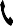 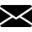 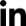                                                                Pune (MH)  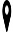 Objective"Result-oriented individual with the ability to evaluate a mechanical system and products by    coordinating a thorough research procedures and observing mechanics principles." Education      [2012]                         [MP Board]                                       [Delite English H.S. School (M.P)]        10th :                                [66%]       [2014]                      [Physics, Chemistry, Math’s]              [All Saint’s School,(M.P)]       12th :                                [77.8%]        [2014-18]          [Mechanical Engineering]               [GyanSagar college of Engineering]       GRADUATION :           [7.53 (Hons.) ]       [2019-2020]          [Makhanlal Chaturvedi ]                  [TMC Computer centre ]      PGDCA: 	   [75.3%] Work Experience Dhoot Transmission Pvt. Ltd – 6 Months(Feb-Aug 2021) (As a Quality Engineer) Roles and Responsibilities-Responsible for Production Planning.Prepare Drawing.Knowledge of Mechanical Instruments.Defect coming out during Production, reason of defect and what effect it carry out within final product. Handling Manpower and Machine operators.Maintain Documents and records of production.Knowledge of Wiring Harness, Applicators, terminals and Cables.Experience in ACC Department.Maintain 5’s and TPM in our departmentJ Check Sheet, poke yoke.Check Quality of terminal Crimping, make sure for defect free crimping.Maintain 0 rejections and Defects should not pass.Accu Global Technology Venture Pvt Ltd  - (Jan 2020 – Feb 2021)(As a Quality Inspector)1 Year Experience of Quality Inspector at Badve Engineering Ltd, Ranjangaon.            Roles and Responsibilities-In-process & final inspection of press, fabrication parts.Preparing first piece Approval Reports For press components.Preparing Sample Approval reports for development components.Preparing Quality plan according to standards.Maintain 5s & implementation of quality system.Monitoring and doing rejection handling.Maintaining 5s’ & check sheets In-house.Monitoring Daily Rework, Rejection Data & Its analysis.Taking corrective and preventive action on customer complaint.Improvement in productivity & rejection control by implementing problem solving techniques.Account Manager-4 Month Experience of Account Manager in MMM logistic.Teacher – (July  2016- Dec 2019)Teaching Mathematics & Physics from Class 8th – 12th for 2 years.1 year Experience of Teaching JEE Mains for Class 12th students.Content Writer at True Skills Online Academy for 4 Months.SkillsMicrosoft Office (Microsoft Excel, Microsoft Power Point, Microsoft Word)Hardworking Time ManagementTeam WorkLeadership Skills. Communication Skills. Critical Thinking. Project Management. Analytical Skills.  AchievementsSecond prize in inter college Technical Quiz. Second prize in inter college Robo - Race.First Prize in inter college Robo -War.Second prize in inter college poster presentation.Professional TraitsI work well with others I get along well in a team setting. I always finish a task on time.I can convince people easily.Extracurricular ActivitiesParticipate in College level Cricket Tournament.Organized the event in college TECH-FEST: “tech for joy”.Industrial visit in Aartech Solonics Ltd. BhopalPersonal Profile            Father’s Name:                    Mr. Mohan Lal Kushwaha.Date of Birth:                       30-11-1996             Hobbies:                               Singing, Playing Cricket, Poetry.             Language:                            English, HindiDeclaration   I hereby declare that the information given above is correct and true to the best of my    Knowledge and I assure that I would work my level best to the satisfaction of my superiors.   Date:                                                                                                   Place:                                                                                                                                                                                                                      Signature:                                                                             Pankaj Kushwaha